В целях патриотического воспитания и в преддверии 75й годовщины Победы в ВОВ, в рамках уроков ОБЖ, учащиеся 11х классов изучали историю воинских званий в Российской армии. Пример ученик 11б класса Дубинина ПавлаИстория званийЛейтенантВпервые во Франции в XV веке лейтенантами стали называть лиц начальствующего состава, занимавших должности заместителей начальников отрядов (с конца XV века — заместителей командиров рот), а во флоте — заместителей капитана корабля[1]. Со второй половины XVII века во Франции и других государствах и странах лейтенант — воинское звание в армии и на флоте.В Российской империи с 1701 года по 1917 год чин лейтенанта существовал только на императорском флоте, в других родах оружия ему соответствовали разные чины. Это вызвано тем, что чин «лейтенант» в «Табеле о рангах» перешёл из X класса в IX в 1885 году. В Русской армии (кроме кавалерии и гвардии) ему соответствовали чины: «капитан-поручик» (1730−1797), «штабс-капитан» (1797−1884), «поручик» (1884−1885) и снова «штабс-капитан» (1885−1906, с 1912).В Вооружённых силах СССР (затем — в Вооружённых Силах Российской Федерации) звание лейтенант введено во всех родах войск Постановлением ЦИК и СНК СССР от 22 сентября 1935 года.Присваивается как офицерское звание военнослужащим, окончившим военные училища, и военнообязанным, прошедшим военную подготовку на военных кафедрах при гражданских вузах, а также в других случаях в соответствии с законом. Младшим лейтенантам звание лейтенант присваивается по истечении установленного срока выслуги при положительной аттестации и соответствующей должности.Является одним из первичных офицерских званий и присваивается по окончании военной кафедры (факультета военного обучения, и так далее) при ВУЗе (при окончании ВУЗа) и высшего военного училища (высшего военного учебного заведения, которым может быть военное училище, институт, университет или академия) в России, а ранее в Союзе ССР, приказом Министра обороны.В мотострелковых, воздушно-десантных, танковых, инженерных войсках и артиллерии и так далее по штату лейтенант, окончивший командный ВУЗ, обычно является командиром взвода. Лейтенанты ВМФ, ВВС, ПВО, ВКС и РВСН занимают должности согласно профилю оконченного учебного заведения.СержантПервые упоминания о сержантах относятся к началу XI века, в Англии в те времена сержантами называли особый социальный слой землевладельцев, державших свои участки под условием исполнения определённой службы королю (см. Сержантерия).В XII веке в Англии сержантами (Serjeant-at-Arms (англ.)русск.) также называли служащих, выполнявших полицейские функции.В регулярной армии звание сержант впервые появилось в XV веке во Франции, а затем в германских и английских армиях. Во французской армии это звание длительное время присваивалось военнослужащим, не имевшим права на получение офицерского патента, но исполнявшим обязанности офицеров (своего рода аналог портупей-прапорщика в русской армии).В средние века в западноевропейских наёмных и постоянных войсках существовали несколько градаций сержантов:при отделении (капрал / младший сержант)при взводе (сержант)при роте (мастер-сержант / старший сержант);при батальоне либо эскадроне (штаб-сержант / вахмистр);при полковом командире (штаб-трубач в звании сержант-майор, превратившийся потом в майора), (в некоторых современных армиях данное звание сохранилось и является эквивалентом старшины (фельдфебеля) или прапорщика);при главнокомандующем (генерал-сержант-майор, переименованный впоследствии в дежурного генерал-майора).Сержанты в ВС Российской империиВ Российской империи чин сержанта введён в XVIII веке в полках «нового строя»; в русской регулярной армии существовал в период 1716 — 1798 годов. Среди начальников из низших чинов первое место занимали в роте два сержанта — подпрапорщик и каптенармус, которым было «очень много дела в роте»; подпрапорщик имел своей задачей заменять при знамени прапорщика, каптенармус заведовал оружием и амуницией. При Императоре Павле I вместо чинов сержанта и старшего сержанта были введены, соответственно, чины старшего унтер-офицера и фельдфебеля, просуществовавшие в России до 1917 года, а затем существовавшие в Белой армии.Сержанты в ВС СССР и Российской Федерации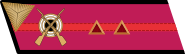 Петличный знак сержанта РККА (с 1940 по 1943 г.)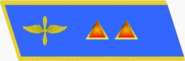 Петлица сержанта BBC РККА (с 1940 по 1943 г.)В Советском Союзе воинское (специальное) звание сержанта введено приказом народного комиссара обороны от 2 ноября 1940 года. Присваивается: курсантам, закончившим обучение в учебных частях по программе подготовки сержантов с отметками «отлично»; младшим сержантам, достойным присвоения очередного воинского звания и назначенным на должности, для которых штатами предусмотрены звания сержанта или при увольнении в запас. Штатная должность — командир отделения, танка, боевой машины (в историческом контексте по должности соответствует капралу русской армии до 1798 года, младшему унтер-офицеру 1798—1917 годов).Учащиеся 10х классов изучили памятные даты в истории России (Дни воинской славы)Пример ученицы 10в класса Элерт Анжелики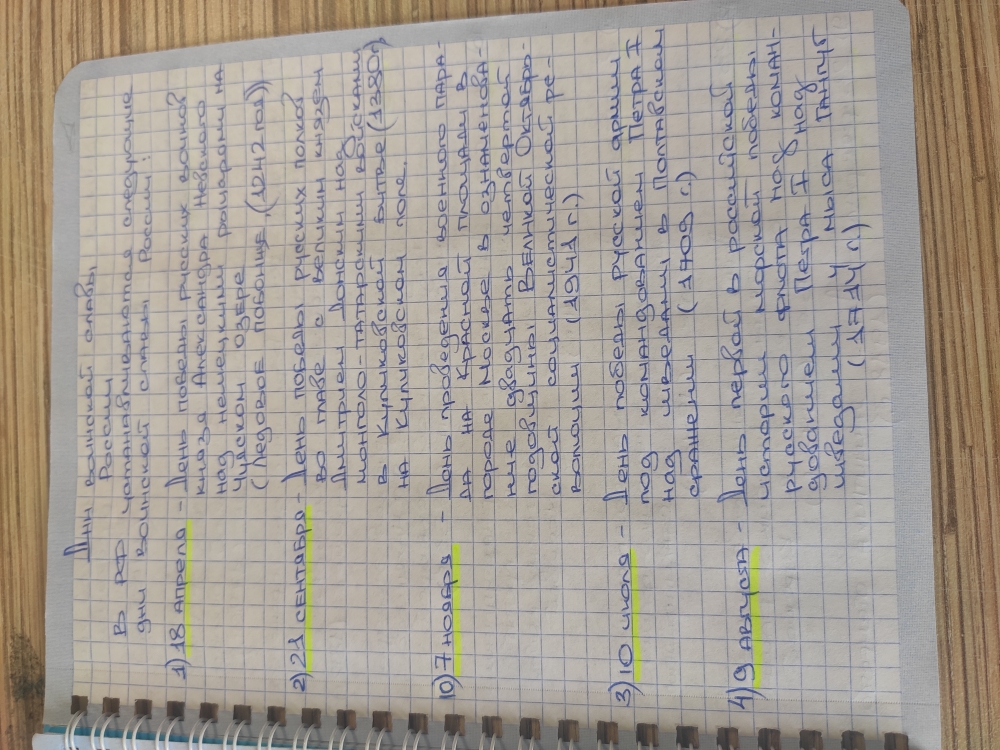 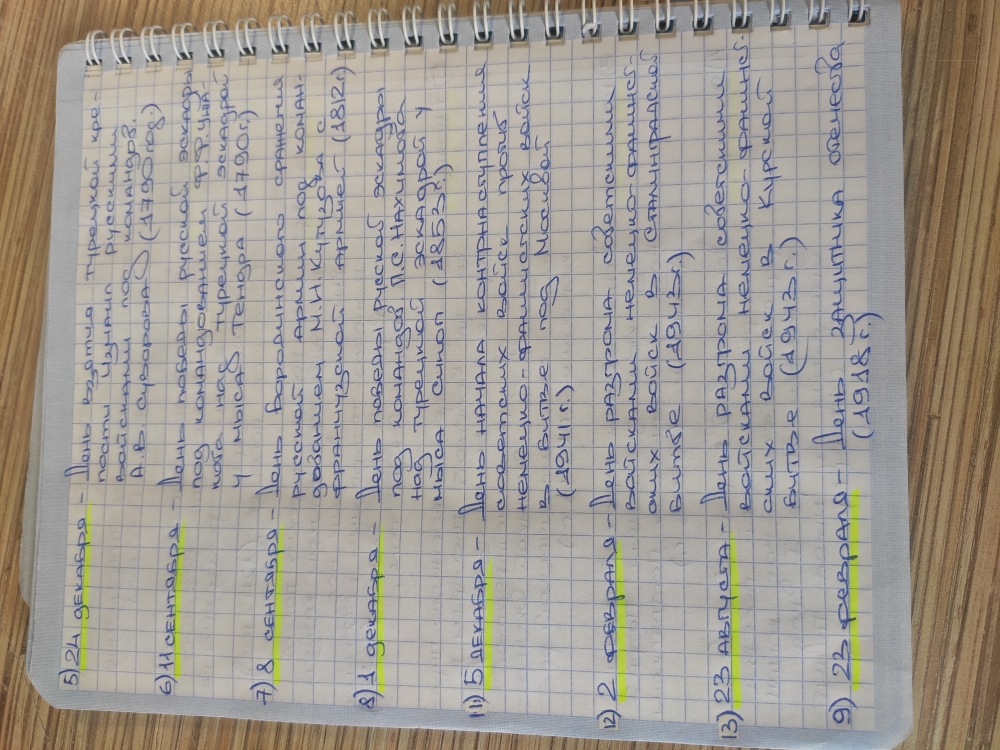 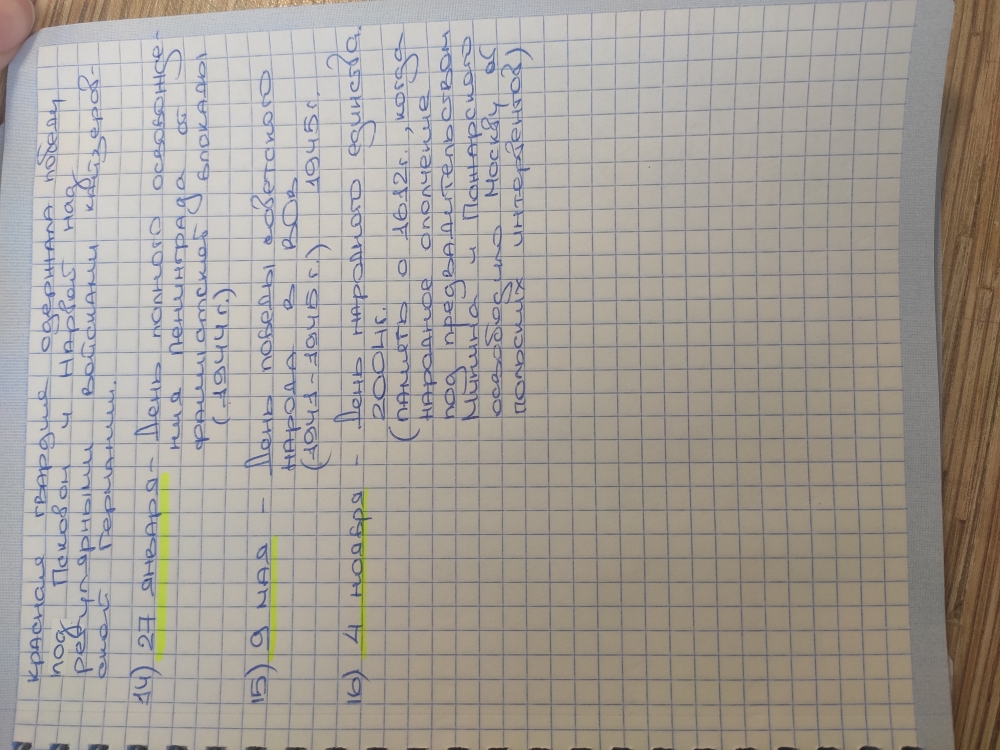 Младший чин
Корабельный секретарьТабель о рангах
ЛейтенантСтарший чин
Галерный мастер